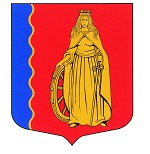 МУНИЦИПАЛЬНОЕ ОБРАЗОВАНИЕ«МУРИНСКОЕ ГОРОДСКОЕ ПОСЕЛЕНИЕ»ВСЕВОЛОЖСКОГО МУНИЦИПАЛЬНОГО РАЙОНАЛЕНИНГРАДСКОЙ ОБЛАСТИАДМИНИСТРАЦИЯРАСПОРЯЖЕНИЕ  27.12.2023                                                                                                          № 110  г. МуриноВ соответствии со ст.ст.160.2-1, 269.2 Бюджетного кодекса Российской Федерации,  Федеральным законом от 26.07.2019 № 199-ФЗ «О внесении изменений в Бюджетный кодекс Российской Федерации и отдельные законодательные акты Российской Федерации», федеральными стандартами внутреннего финансового аудита, утвержденными Министерством финансов Российской Федерации, ст. 99  Федерального закона от 05.04.2013 №44-ФЗ "О контрактной системе в сфере закупок товаров, работ, услуг для обеспечения государственных и муниципальных нужд", Федеральным законом от 06.10.2003 № 131-ФЗ «Об общих принципах организации местного самоуправления в Российской Федерации», уставом муниципального образования «Муринское городское поселение» Всеволожского муниципального района Ленинградской области, Порядком осуществления специалистами муниципального образования «Муринское городское поселение» Всеволожского муниципального района Ленинградской области полномочий по внутреннему муниципальному финансовому контролю и аудиту в сфере бюджетных отношений», утвержденным постановлением администрации №283 от 10.11.2021, Порядком осуществления специалистами муниципального образования «Муринское городское поселение» Всеволожского муниципального района Ленинградской области финансового контроля в и аудита за соблюдением федерального закона от 05.04.2013 №44-ФЗ «О контрактной системе в сфере закупок товаров, работ, услуг, для обеспечения государственных и муниципальных нужд», утвержденным постановлением администрации №330 от 13.12.2021, постановлением администрации МО «Муринское городское поселение» от 14.07.2023 № 286 «Об утверждении Положения об осуществлении внутреннего финансового аудита в администрации муниципального образования «Муринское городское поселение» Всеволожского муниципального района Ленинградской области» администрация муниципального образования «Муринское городское поселение» Всеволожского муниципального района Ленинградской области:Утвердить План внутреннего финансового контроля на 2024 год муниципального образования «Муринское городское поселение» Всеволожского муниципального района Ленинградской области Ленинградской области согласно приложению к настоящему распоряжению. Заведующему сектора делопроизводства Е.Н. Чернобавской ознакомить с настоящим распоряжением руководителей подведомственных учреждений.Опубликовать настоящее распоряжение в газете «Муринская панорама» и на официальном сайте муниципального образования «Муринское городское поселение» Всеволожского муниципального района Ленинградской области в сети Интернет.Контроль за исполнением настоящего распоряжения возложить на начальника отдела финансового управления администрации муниципального образования «Муринское городское поселение» Всеволожского муниципального района Ленинградской области Туманова В.А.Глава администрации				                                         А.Ю. БеловПриложение к распоряжению администрации муниципальногообразования «Муринское городское поселение»Всеволожского муниципального района Ленинградской области№ 110 от 27.12.2023 Планвнутреннего финансового контроля и аудита на 2024 годмуниципального образования «Муринское городское поселение»Всеволожского муниципального района Ленинградской области Ленинградской областиОб утверждении плана проверок внутреннего финансового контроля и аудита на 2024 год муниципального образования «Муринское городское поселение» Всеволожского муниципального района Ленинградской области Ленинградской области.№ п\пПредмет внутреннего финансового контроляОбъект контроляПроверяемый периодМетол внутреннего финансового контроляСроки проведения внутреннего финансового контроля Должностное лицо, осуществляющее контрольное действие1Проверка финансово-хозяйственной деятельности и целевого использования бюджетных средств   МБУ «Похоронная служба»2023Проверка 01.04.2023-30.04.2023Туманов В.А.2Оценка полноты и своевременности представления бюджетной отчетности администрации МО «Муринское городское поселение» на соответствие требованиям, установленным Инструкцией о порядке составления и предоставления годовой, квартальной и месячной отчетности об исполнении бюджетов бюджетной системы Российской Федерации, утвержденной приказом Минфина России от 28 декабря 2010 года № 191н.Процедуры по составлению и представлению сведений, необходимых для составления проекта бюджета, а также по исполнению бюджета, ведению бюджетного учета и составлению бюджетной отчетности2023Проверка 1 квартал 2024Туманов В.А.3Оценка полноты и своевременности представления бюджетной отчетности администрации МО «Муринское городское поселение» на соответствие требованиям, установленным Инструкцией о порядке составления и предоставления годовой, квартальной и месячной отчетности об исполнении бюджетов бюджетной системы Российской Федерации, утвержденной приказом Минфина России от 28 декабря 2010 года № 191н. за 3 квартал 2024г.Процедуры по составлению и представлению сведений, необходимых для составления проекта бюджета, а также по исполнению бюджета, ведению бюджетного учета и составлению бюджетной отчетности2024ПроверкаДекабрь 2023Туманов В.А.